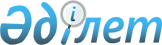 Об утверждении перечня экстренной медицинской, правоохранительной, пожарной, аварийной и других служб, соединение с которыми для пользователей услугами связи является бесплатнымПостановление Правительства Республики Казахстан от 3 сентября 2004 года N 929.
      Сноска. Заголовок в редакции постановления Правительства РК от 25.01.2019 № 15 (вводится в действие после дня его первого официального опубликования).
      В соответствии с пунктом 4 статьи 20 Закона Республики Казахстан "О связи" Правительство Республики Казахстан ПОСТАНОВЛЯЕТ:
      Сноска. Преамбула - в редакции постановления Правительства РК от 12.10.2023 № 901 (вводится в действие по истечении десяти календарных дней после дня его первого официального опубликования).


      1. Утвердить прилагаемый перечень экстренной медицинской, правоохранительной, пожарной, аварийной и других служб, соединение с которыми для пользователей услугами связи является бесплатным.
      Сноска. Пункт 1 в редакции постановления Правительства РК от 25.01.2019 № 15 (вводится в действие после дня его первого официального опубликования).


      2. Настоящее постановление вступает в силу со дня подписания.  Перечень экстренной медицинской, правоохранительной, пожарной, аварийной и других служб, соединение с которыми для пользователей услугами связи является бесплатным
      Сноска. Заголовок в редакции постановления Правительства РК от 25.01.2019 № 15 (вводится в действие после дня его первого официального опубликования).
      Сноска. Перечень в редакции постановления Правительства РК от 24.09.2009 N 1436 (порядок введения в действие см. п.2); с изменениями, внесенными постановлениями Правительства РК от 11.09.2015 № 772 (вводится в действие по истечении десяти календарных дней после дня его первого официального опубликования); от 23.12.2016 № 844 (вводится в действие со дня его первого официального опубликования); от 25.01.2019 № 15 (вводится в действие после дня его первого официального опубликования); от 28.05.2020 № 333 (вводится в действие по истечении десяти календарных дней после дня его первого официального опубликования); от 12.10.2023 № 901 (вводится в действие по истечении десяти календарных дней после дня его первого официального опубликования).
      Примечание:
      х - дополнительные цифровые значения от 0 до 9;
      Соединение с номерами, указанными в данном перечне, для абонентов сотовой связи также осуществляется посредством коротких текстовых сообщений в обоих направлениях на бесплатной основе.
					© 2012. РГП на ПХВ «Институт законодательства и правовой информации Республики Казахстан» Министерства юстиции Республики Казахстан
				
Премьер-МинистрРеспублики КазахстанУтвержден
постановлением Правительства
Республики Казахстан
от 5 сентября 2004 года N 929
 №
п/п
Перечень служб
Нумерация
1
2
3
1.
Органы внутренних дел
102
2.
Служба скорой медицинской помощи
103
3.
Служба пожаротушения и
аварийно-спасательных работ
101
112
4.
Аварийные, коммунальные,
городские службы
104
109х
5.
Исключена постановлением Правительства РК от 25.01.2019 № 15.
Исключена постановлением Правительства РК от 25.01.2019 № 15.
6.
Единый контакт-центр по вопросам
оказания государственных услуг
1414
7.
"Горячая линия 110" органов
национальной безопасности по
фактам и событиям, связанным
с террористической угрозой
110
8.
Исключена постановлением Правительства РК от 25.01.2019 № 15.
Исключена постановлением Правительства РК от 25.01.2019 № 15.
9.
Единый контакт центр по вопросам образования
1450
10.
Контакт-центр 111 по вопросам семьи, женщин и защиты прав детей
111